ГОРОДСКОЙ СОВЕТ ДЕПУТАТОВ  МУНИЦИПАЛЬНОГО ОБРАЗОВАНИЯ «ГОРОД НАЗРАНЬ»РЕШЕНИЕ №  14/58-4                                                                                 от 12 ноября 2020 г.О внесении изменений в структуру Администрации г.НазраньВ соответствии с пунктом 8  статьи 37 Федерального закона от 6 октября 2003 года №131-ФЗ «Об общих принципах организации местного самоуправления в Российской Федерации», пункта 8 Положения о мобилизационной подготовке органов исполнительной власти субъектов Российской Федерации от 14.07.2011№951с и письма Администрации г. Назрань от 29.07.2020г. №2108-ОБ, Городской совет депутатов муниципального образования «Городской округ город Назрань»  решил: 1.Внести следующие изменения в  структуру Администрации г.Назрань, утвержденную  Решением  Городского совета депутатов от 02 октября  2019 г. №2/8-4 (в ред. Решения от 22.07.2020 №12/48-4):- отдел информационных и инновационных технологий перевести в сектор информатизации и связи,  а также образовать сектор мобилизационной работы и специальной документальной связи (приложение).2. Опубликовать (обнародовать) настоящее Решение в средствах массовой информации. 3. Контроль за исполнением настоящего решения возложить на заместителя председателя Городского совета Хамхоева А-Х.И.Глава г. Назрань 	У.Х. ЕвлоевПредседатель Городского совета                                     Ю.Д. Богатырев__              РЕСПУБЛИКА    ИНГУШЕТИЯ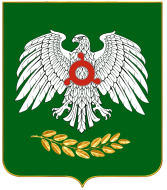     ГIАЛГIАЙ    РЕСПУБЛИКА